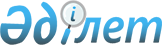 Об установлении единых ставок фиксированного налога
					
			Утративший силу
			
			
		
					Решение Шетского районного маслихата Карагандинской области от 5 мая 2018 года № 21/180. Зарегистрировано Департаментом юстиции Карагандинской области 18 мая 2018 года № 4762. Утратило силу решением Шетского районного маслихата Карагандинской области от 24 июня 2020 года № 39/365
      Сноска. Утратило силу решением Шетского районного маслихата Карагандинской области от 24.06.2020 № 39/365 (вводится в действие после дня его первого официального опубликования).
      В соответствии со статьями 543, 544, 545 и пунктом 3 статьи 546 Кодекса Республики Казахстан от 25 декабря 2017 года "О налогах и других обязательных платежах в бюджет (Налоговый кодекс)", районный маслихат РЕШИЛ:
      1. Установить единых ставок фиксированного налога согласно приложению.
      2. Признать утратившим силу решение Шетского районного маслихата от 4 апреля 2013 года № 12/117 "Об установлении размера ставок фиксированного налога" (зарегистрировано в Реестре нормативных правовых актов за № 2327, опубликовано в газете "Шет Шұғыласы" от 16 мая 2013 года № 20 (10433)).
      3. Настоящее решение вводится в действие по истечении десяти календарных дней после дня первого официального опубликования.
      Сноска. Приложение – в редакции решения Шетского районного маслихата Карагандинской области от 04.10.2018 № 24/208 (вводится в действие по истечении десяти календарных дней после дня его первого официального опубликования).
					© 2012. РГП на ПХВ «Институт законодательства и правовой информации Республики Казахстан» Министерства юстиции Республики Казахстан
				
      Председатель сессии

Р. Шакиржанова

      Секретарь районного Маслихата

Б. Тулеукулов
Приложение
к решению ХХІ-сессии
районного маслихата
от 5 мая 2018 года № 21/180
№ п/п
Наименование объекта налогообложения
Количество
Единица измерения
Единые ставки фиксированного налога
1
Игровой автомат без выигрыша, предназначенный для проведения игры с одним игроком
1
Месячный расчетный показатель 
5
2
Игровой автомат без выигрыша, предназначенный для проведения игры с участием более одного игрока
1
Месячный расчетный показатель
7
3
Персональный компьютер, используемый для проведения игры
1
Месячный расчетный показатель
2
4
Игровая дорожка
1
Месячный расчетный показатель
50
5
Карт
1
Месячный расчетный показатель
10
6
Бильярдный стол
1
Месячный расчетный показатель
10
7
Обменный пункт уполномоченной организации, расположенный в населенном пункте, за исключением городов Астаны и Алматы и специальной зоны
1
Месячный расчетный показатель
10